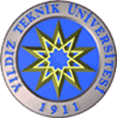 YILDIZ TEKNİK ÜNİVERİSTESİDÖNER SERMAYE PROJE/FAALİYET İŞ KABUL FORMUFirma/Kişi/ Kurum/Kuruluş Adı:Adres Bilgileri (faturaya Esas): Telefon:E-Posta (varsa): İşin Tutarı:  (…TL+KDV)Proje/Faaliyet Ekibi:İşin Tanımı:İşin Ayrıntılı Açıklaması: